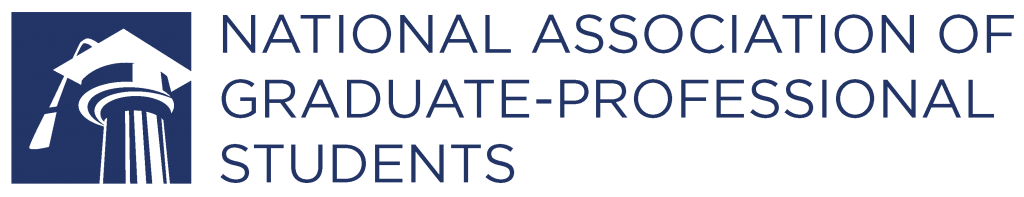 NAGPS Board of Directors MeetingSunday, 26 January 20207:00pm EST/4:00pm PSTPresent: President- Brad Sommer; Vice President- Fang Zhang; Director of Finance- Paul Welfer; Director of Administration-Kendall Scarlett; Director of Communications- Diane Lieu; Director of Legislative Affairs- Mike Ford ; Director of Outreach- Vinnie Amato; Director of External Affairs- Kristofferson Kulmer; Director of Employment Concerns- Alex Seto; Director of International Student Concerns- Madhan Arulanandam ; Director of Social Justice Concerns- Gwen Chodur; Midwest Regional Director- Paulina Alatriste; Northeast Regional Director-Benjamin Lane ; Southeast Regional Director- Jude Obscura; Western Regional Director- Will Carrasco Absent: Southcentral Regional Director- Jesse WyattAgenda:Motion to begin meeting at 7:05 pm EST. Seconded and meeting has begun.Approval of AgendaMotion to approve the agenda by Madhan. Seconded by Vinnie. No opposition to agenda. LAD Date/Location Update  Beth discusses draft agenda,  location (and negotiation of contract), and prices for LAD. Proposed dates are for March 13th-17th at $179 a night. A motion to have a contract meeting was made by Paul. Discussion was made regarding need to approve location, date, etc. in contract.  Motion rescinded.Another motion made by Madhan to approve location. Seconded by Vinnie and Fang. Motion passes with unanimous approval and Beth will reach out to hotel.Further discuss of member/nonmember rates for LAD registration, room blocks,etc.Eventbrite will be made after confirmation with hotel.President’s ReportNAB Update - Brad, Fang, PaulFinancial ReconciliationBrad gives us an update on reconciliation for the IPP’s amount due. Excomm discussed payment plan on last call and brought this idea to the NAB. Official suggestion was given from Brad and NAB. Further discussion ensues about next options.Discussion about moving forward with NAB’s recommendations. Motion made and amended based on Paul’s recommendations. Motion seconded by Diane. Outreach PlanNAB wants to get involved with outreach and alumni engagement. Taxes and Tax Status, SW HallContact has been made with SW Hall and contract has been emailed. Waiting for further contact SAGE Meeting:Brad discusses potential partnership with SAGE. Intuit Turbo Tax LawsuitFurther discussion about lawsuit. Will receive advice from NAB before signing. Monthly Report ReminderDiscussion about being more consistent and thorough of monthly reports. Exceptions or time extension can be requested.NatCon Update – FangNo current updates. Southeast Regional Election Discussion - Discussion of “Next Steps” for Southeast Region. Need to develop election materials, find candidates for positions ,and run official elections.Internal Planning Recap - Brad, Kendall, et al.Discussed improvements short term and long term regarding Mailchimp, General communication strategies, and review process of communications. Outreach Planning Recap – Vinnie, et al.Discussion of adding in assistance and planning committee members. An application had arrived for an assistant. Brad discusses the process for adding an assistant, voting process, etc. Minutes from previous Outreach Meeting can be accessed here: https://docs.google.com/document/d/1ZRA_SqvbJ-rsQr5GtFBCjtrLpNQM7-ia4xZ7cecCTdI/edit?usp=sharing Legislative/Advocacy Planning Recap - Gwen, et al.Discussion of priorities including workplace conditions, legal protection for grad students, pending legislation for immigrants, open access, etc. Placed all into a table and sorted based on low/high impact and easy/hard task. Decided where they wanted to focus their time. Minutes from previous legislative/advocacy meeting found here: Legislative/Advocacy Planning RecapVP Report - Fang2020 Yearly Meeting Calendar Discussion and Introduction Website bio & profile updates Finance Report - PaulDiscussion of financesMonthly report with total expenses for December Ahead of budget and rate of return has increased after repayments to endowment 5013C status still waiting for direction and contract with SW HallReconciliation was also discussed previously on the callDiscussion of contract template for LADFull deck: Accountability and SustainabilityOverall expenses were under budget. Discussion of current funds with expense management. Repaid $40,000 to the endowment which is much healthier. Overall discussion of all expenses from the end of the year including LAD, IPP, etc. We are currently at 98-99% of budget for membership dues. Administration Report – KendallNo updates to discuss. Communications Report - DianeSocial Media Strategy (Here)Defining Special Assistant for Online Engagement Role (Also included in above)Review process for emails to membership?Pursue paid MailChimp account once we reach the limits of the free accountDoLA Report - Mike [absent]Legislative Letters to go out tomorrow (DoLA & SALA)S.1082 endorsed after discussions with Sen. Murray’s staff; release 1/27External Report - KristoffersonWill be presenting the BoD with a partnership proposal that would replace the GEICO partnershipDiscussion of a NAGPS Alumni Association Outreach Report - VinnieDiscussion earlier about outreach meeting.Advocacy Report - GwenDiscussion of Letters to Pocan & Sanders - support for Fairness in Graduate Student Employment Acts Mentioned updates in previous section. SJC Report - GwenDiscussion of ongoing work with Action Collaborative for NASEMEC Report – AlexNo updates discussed.ISC Report – MadhanNo updates discussed. MW Report - PaulinaAnnouncement of 2020 Midwest Regional Conference entitled “Deepening Diversity”,Host: Purdue University West Lafayette, IN; Date: April 3-5; Deadline to submit an abstract is March 15th; Eventbrite Page is live!NE Report – BenjaminNo updates discussed. SE Report - JudyUniversity of Tennessee is planning on hosting SE Regional Conference. Will reach out to board for more information and guidance SE Elections has already been discussed in previous section. SC Report - Jesse (absent)W Report - WillAnnouncement of 2020 West Regional ConferenceHost: University of Nevada Reno Dates: 2/28 - 3/1	New BusinessNo new business discussed. Open FloorNo other business.AdjournMotion to adjourn. Seconded. Meeting adjourned at 9:06 pm EST. 